The Loudoun County, Virginia, Government andThe Ashburn American Legion Leonard W. Kidd Memorial Post 2001 
Present the 5th Annual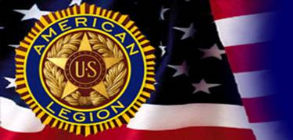 Loudoun Salute to Military, Veterans & FamiliesFrom 10:30 a.m. - 4:00 p.m.Saturday, October 27, 2018Stone Bridge High School,   43100  Hay  Rd,  Ashburn, VA 20147
entertainment program begins at noonMusic by John Champe High School String Orchestra and Hillside Elementary School ChoirWelcome from Loudoun County Board of Supervisors Chair Phyllis Randall and Vice-Chair Ralph BuonaPresentation by Bonnie Carroll, president & founder, Tragedy Assistance Program for Survivors (TAPS)
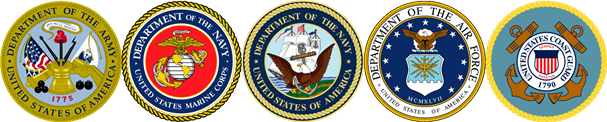 Veterans Services Provided From 10:30 a.m. to 4:00 p.m.Start new VA claims or resolve existing ones. Sign up for your VA Benefits on the spot.“One Stop Shopping” – meet over 40 Veteran Services and Information Providers! Service Officers from The American Legion and other VSOs will help you and your families.  
some of our sponsors, partners and programs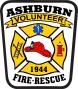 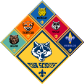 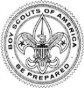 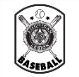 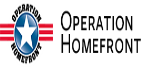 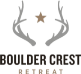 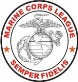 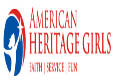 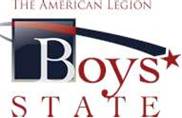 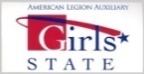 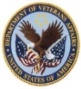 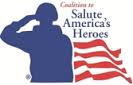 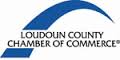 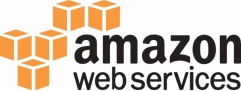 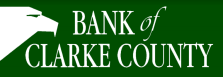 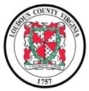 Dulles Cosmetic Surgery and Skin Care Center, PLLC,  David Berman, M.D. 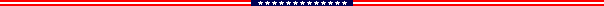 Help us help our Veterans and their families! To donate, visit our website at ashburnlegion.org, or mail check to PO Box 1243, Ashburn, VA 20146. Thank you!